Vilniaus r. Paberžės šv. Stanislavo Kostkos gimnazija  gimnazijos direktoriaus 2021 m. balandžio 9 d.   				             įsakymo Nr. V-40     				             7 priedasVILNIAUS R. PABERŽĖS ŠV. STANISLAVO KOSTKOS GIMNAZIJOSVAIZDO DUOMENŲ TVARKYMO TAISYKLĖSPAGRINDINĖS SĄVOKOSŠiose Vaizdo duomenų tvarkymo taisyklėse (toliau – VDTT) didžiąja raide rašomos sąvokos turi Įstaigos (Vilniaus r. Paberžės šv. Stanislavo Kostkos gimnazija, juridinio asmens kodas131916354, buveinė Vilniaus r. sav., Paberžės sen., Paberžės k., Mokyklos g. 1, DAP el. pašto adresas jivusik@gmail.com. Asmens duomenų tvarkymo taisyklėse nurodytas ir žemiau nurodytas reikšmes, išskyrus atvejus, kai kitokią prasmę joms suteikia kontekstas:Įstaigos Veikla reiškia Įstaigos vykdomą vaikų ugdymo veiklą;Vaizdo duomenys reiškia mokinių, darbuotojų bei kitų asmenų, patekusių į vaizdo stebėjimo lauką, vaizdo duomenys, data;Vaizdo duomenų tvarkymas reiškia bet kurį su Vaizdo duomenimis atliekamą veiksmą: rinkimą, užrašymą, kaupimą, saugojimą, klasifikavimą, grupavimą, jungimą, keitimą (papildymą ar taisymą), teikimą, paskelbimą, naudojimą, logines ir/ar aritmetines operacijas, paiešką, skleidimą, naikinimą ar kitokį veiksmą arba veiksmų rinkinį;Vaizdo stebėjimas reiškia Vaizdo duomenų tvarkymą, naudojant automatines vaizdo stebėjimo priemones (vaizdo kameras), nepaisant to, ar šie duomenys yra išsaugomi duomenų laikmenoje.BENDROSIOS NUOSTATOSŠios VDTT reglamentuoja Vaizdo duomenų Duomenų valdytojo (Įstaigos) funkcijas, teises ir pareigas tvarkant Vaizdo duomenis veikloje, susijusioje su Įstaigos Veikla, taip pat nustato Duomenų subjektų teises ir kitus su Vaizdo duomenų tvarkymu Įstaigoje susijusius klausimus.Vaizdo duomenų tvarkymo tikslai yra:Įstaigos turto ir bendruomenės narių saugumo užtikrinimas;įrodymų apie pažeidimus rinkimas;teisių gynimas.Įstaiga VDTT 2.2. (i-iii) p. nurodytais tikslais tvarko tik Duomenų subjektų Vaizdo duomenis.Tvarkant Vaizdo duomenis vadovaujamasi Lietuvos Respublikos asmens duomenų teisinės apsaugos įstatymu, Bendruoju duomenų apsaugos reglamentu ir kitais teisės aktais, reglamentuojančiais duomenų tvarkymą ir apsaugą, taip pat šiomis VDTT.Įstaigos paslaugų teikėjų darbuotojai, turintys prieigą prie Vaizdo duomenų, su VDTT supažindinami raštu. Duomenų tvarkymo sutartyse su minėtais paslaugų teikėjais (jei tokios sudaromos) turi būti įtvirtinta paslaugų teikėjų pareiga savo darbuotojus raštu supažindinti su šiomis VDTT. Tokie darbuotojai taip pat pasirašo Konfidencialumo įsipareigojimus (forma 20 priedas prie Taisyklių).VAIZDO DUOMENŲ TVARKYMASVaizdo duomenis tvarko Vaizdo duomenų Duomenų valdytojas – Įstaiga. Įstaiga nustato šiose VDTT aptartus Vaizdo duomenų tvarkymo tikslus ir priemones. Vaizdo stebėjimo kameros ir jų fiksuojamos erdvės nurodytos VDTT 1 priede.Vaizdo duomenų apsaugą organizuoja, užtikrina ir vykdo IT specialistas. Asmuo, kuriam asmens duomenys yra atskleidžiami, privalo:tvarkyti Vaizdo duomenis vadovaujantis Lietuvos Respublikos įstatymais, Bendruoju duomenų apsaugos reglamentu, kitais teisės aktais ir šiomis VDTT;tvarkyti Vaizdo duomenis tik šių VDTT 2.2. (i-iii) p. nustatytais tikslais;saugoti Vaizdo duomenų paslaptį; neatskleisti, neperduoti ir nesudaryti sąlygų bet kokiomis priemonėmis susipažinti su Vaizdo duomenimis nė vienam asmeniui, kuriam nesuteikta teisė tvarkyti Vaizdo duomenų;nedelsiant pranešti IT specialistui apie bet kokią įtartiną situaciją, kuri gali kelti grėsmę Vaizdo duomenų saugumui ar jų praradimui.Asmuo, turintis prieigą prie Vaizdo duomenų, privalo naudoti slaptažodžius. Slaptažodžiai sudaromi iš ne mažiau kaip 8 (aštuonių) unikalių simbolių, nenaudojant asmeninio pobūdžio informacijos. Gamintojo suteikti vaizdo kamerų standartiniai vartotojų vardai ir slaptažodžiai pirmojo prisijungimo metu naudotojo privalomai keičiami. Vėliau slaptažodžiai turi būti keičiami periodiškai ir ne rečiau kaip vieną kartą per 2 (du) mėnesius, o taip pat susidarius tam tikroms aplinkybėms (pavyzdžiui, pasikeitus Darbuotojui, iškilus įsilaužimo grėsmei, kilus įtarimui, kad slaptažodis tapo žinomas tretiesiems asmenims, ir pan.). Darbuotojas, dirbantis konkrečiu kompiuteriu (ar kitu įrenginiu), gali žinoti tik savo slaptažodį.IT specialistas, be kita ko, užtikrina, kad:vaizdo stebėjimas būtų vykdomas ne didesnėje patalpos ar teritorijos dalyje, negu tai yra būtina;būtų renkama ne daugiau Vaizdo duomenų, negu tai yra būtina;prieš patenkant į patalpas ar teritoriją, kurioje vykdomas Vaizdo stebėjimas, būtų aiškiai ir tinkamai pateikiama informacija apie vykdomą Vaizdo stebėjimą;kiek įmanoma apriboti, kad į vaizdo stebėjimo kameromis stebimą erdvę nepatektų gyvenamosios patalpos, įėjimai į jas, joms priklausančios privačios teritorijos bei patalpos, kuriose asmenys pagrįstai tikisi absoliučios privatumo apsaugos ir kur toks stebėjimas žemintų žmogaus orumą (pavyzdžiui, tualetuose, persirengimo kambariuose ir pan.);vaizdo įrašymo įrenginys būtų techniškai tvarkingas;techniniai vaizdo stebėjimo kamerų sutrikimai būtų šalinami operatyviai, panaudojant visus turimus techninius resursus. VAIZDO DUOMENŲ TVARKYMO PAGRINDASVaizdo duomenų tvarkymas yra grindžiamas teisėtu Įstaigos ir Duomenų subjektų interesu apsaugoti jų turtą ir sveikatą, turėti medžiagą, padedančią ištirti bet kokius incidentus Įstaigos kontroliuojamose patalpose bei apginti interesus teismine ar neteismine tvarka.DUOMENŲ SUBJEKTO TEISIŲ ĮGYVENDINIMASBet kuris Įstaigos darbuotojas, gavęs bet kokį Duomenų subjekto prašymą dėl jo teisių, susijusių su duomenų apsauga, įgyvendinimo, jį perduoda DAP ir Saugumo specialistui.Duomenų subjektas turi teisę žinoti (būti informuotas), kad jo Vaizdo duomenys yra renkami Vaizdo duomenų valdytojo. Tuo tikslu Saugumo specialistas šių VDTT 1 priede išvardintose Įstaigos patalpose, teritorijoje aplink Įstaigą bei patalpose, iš kurių yra patenkama į Įstaigos patalpas, pakabina specialius ženklus (lenteles), informuojančius apie vykdomą vaizdo stebėjimą. Specialiame ženkle (lentelėje) yra nurodoma ši informacija: kokiais tikslais vykdomas Vaizdo stebėjimas; nurodomas vaizdo stebėjimo simbolis (vaizdo kamera); nurodomas Įstaigos pilnas pavadinimas, juridinio asmens kodas, adresas, el. pašto adresas; nuoroda, kad informacija apie Vaizdo duomenų tvarkymą teikiama nurodytais kontaktais (2 priedas).Duomenų subjektas, pateikęs Įstaigai asmens tapatybę patvirtinantį dokumentą arba teisės aktų nustatyta tvarka elektroninių ryšių priemonėmis, kurios leidžia tinkamai identifikuoti asmenį, patvirtinęs savo asmens tapatybę, bei prašymą (paštu, elektroniniu paštu ar pateikiant prašymą Įstaigos buveinėje), gali įgyvendinti žemiau išvardintas savo teises. Kai dėl informacijos apie asmenį kreipiasi jo atstovas, jis turėtų pateikti atstovavimą patvirtinantį dokumentą ir savo asmens tapatybę patvirtinantį dokumentą. Jei dokumentas teikiamas paštu ar el. paštu, jis privalo būti notariškai patvirtintas.Duomenų subjektas turi teisę susipažinti su duomenimis. Tokia teisė apima teisę gauti patvirtinimą, ar su Duomenų subjektu susiję asmens duomenys yra tvarkomi, o jei tvarkomi, teisę susipažinti su asmens duomenimis ir gauti toliau nurodytą informaciją:Vaizdo duomenų tvarkymo tikslai; atitinkamų Asmens duomenų kategorijos; duomenų gavėjai arba duomenų gavėjų kategorijos, kuriems buvo arba bus atskleisti Asmens duomenys; kai įmanoma, numatomas Asmens duomenų saugojimo laikotarpis arba, jei neįmanoma, kriterijai, taikomi tam laikotarpiui nustatyti; teisė prašyti Įstaigos ištaisyti arba ištrinti Asmens duomenis ar apriboti su Duomenų subjektu susijusių Asmens duomenų tvarkymą arba nesutikti su tokiu tvarkymu;teisė pateikti skundą Priežiūros institucijai; kai Asmens duomenys renkami ne iš Duomenų subjekto, visa turima informacija apie jų šaltinius.Duomenų subjektas turi teisę ne tik susipažinti su savo Vaizdo duomenimis, bet ir gauti šiuos duomenis, pavyzdžiui, vaizdo įrašo kopiją išorinėje duomenų laikmenoje ir pan. Įstaiga, įgyvendindama Duomenų subjekto teisę susipažinti su savo vaizdo duomenimis, neturi pažeisti trečiųjų asmenų teisės į privatų gyvenimą, t. y. Duomenų subjektui susipažįstant su vaizdo įrašu, jeigu vaizdo įraše matomi kiti asmenys, kurių tapatybė gali būti nustatyta, ar kita informacija, kuri gali pažeisti trečiųjų asmenų privatumą (pavyzdžiui, transporto priemonės valstybinis numeris), šie vaizdai turi būti retušuoti ar kitais būdais panaikinama galimybė identifikuoti trečiuosius asmenis.Duomenų subjektas taip pat turi teisę reikalauti ištaisyti savo Vaizdo duomenis (pvz., ištaisyti datą).Duomenų subjektas taip pat turi teisę reikalauti ištrinti savo Vaizdo duomenis, kai Vaizdo duomenys buvo tvarkomi nesilaikant teisės aktų ir šių VDTT, arba jie nebėra reikalingi, kad būtų pasiekti tikslai, kuriais jie buvo renkami, arba Vaizdo duomenys turi būti ištrinti laikantis teisės aktais nustatytos prievolės, arba Duomenų subjektas nesutinka su Asmens duomenų tvarkymu ir nėra viršesnių teisėtų priežasčių tvarkyti duomenis. Įstaiga neprivalo ištrinti Asmens duomenų, kai duomenys reikalingi siekiant pareikšti, vykdyti ar apginti teisinius reikalavimus, arba siekiant laikytis teisės aktų reikalavimų, įtvirtinančių Įstaigai pareigą tvarkyti Vaizdo duomenis, arba siekiant atlikti užduotį, vykdomą viešojo intereso labui, arba vykdant Įstaigai pavestas viešosios valdžios funkcijas. Duomenų subjektas informuojamas apie Vaizdo duomenų ištrynimą.Duomenų subjektas taip pat turi teisę reikalauti apriboti jo Vaizdo duomenų tvarkymo veiksmus, kai:Duomenų subjektas užginčija duomenų tikslumą tokiam laikotarpiui, per kurį Įstaiga gali patikrinti Asmens duomenų tikslumą;Vaizdo duomenų tvarkymas yra neteisėtas ir Duomenų subjektas nesutinka, kad duomenys būtų ištrinti, ir vietoj to prašo apriboti jų naudojimą; Įstaigai nebereikia Vaizdo duomenų tvarkymo tikslais, tačiau Vaizdo duomenų reikia Duomenų subjektui siekiant pareikšti, vykdyti arba apginti teisinius reikalavimus; arba Duomenų subjektas, vadovaujantis teisės aktais, paprieštaravo Vaizdo duomenų tvarkymui, kol bus patikrinta, ar Įstaigos teisėtos priežastys yra viršesnės už Duomenų subjekto priežastis.Apribojus Duomenų subjekto Vaizdo duomenų tvarkymo veiksmus, Vaizdo duomenys, kurių tvarkymo veiksmai apriboti, turi būti saugomi tol, kol bus ištaisyti ar sunaikinti (Duomenų subjekto prašymu arba pasibaigus Vaizdo duomenų saugojimo terminui). Kiti tvarkymo veiksmai su tokiais asmens duomenimis gali būti atliekami tik:turint tikslą pareikšti, vykdyti arba apginti teisinius reikalavimus;jei Duomenų subjektas duoda sutikimą toliau tvarkyti savo Vaizdo duomenis;jei reikia apsaugoti Trečiųjų asmenų teises ar teisėtus interesus.Duomenų subjektas turi teisę nesutikti, kad būtų tvarkomi jo Vaizdo duomenys. Tokiu atveju Įstaiga nebetvarkys Duomenų subjekto vaizdo duomenų, išskyrus atvejus, kai įrodys, kad duomenys tvarkomi dėl įtikinamų teisėtų priežasčių, kurios yra viršesnės už Duomenų subjekto interesus, teises ir laisves, arba siekiant pareikšti, vykdyti ar apginti teisinius reikalavimus.Įstaiga, gavusi Duomenų subjekto prašymą, ne vėliau kaip per vieną mėnesį nuo Duomenų subjekto kreipimosi dienos turi pateikti jam atsakymą. Atsižvelgiant į prašymo sudėtingumą ir skaičių, šis terminas gali būti pratęstas dar dviem mėnesiams, tačiau apie termino pratęsimą Duomenų subjektas turi būti informuotas motyvuojant termino pratęsimo priežastis. Duomenų subjekto prašymu atsakymas pateikiamas Duomenų subjekto nurodytu adresu ar elektroninio pašto adresu, ar jam įteikiant asmeniškai. Jei prašymas pateiktas elektroninės formos priemonėmis, informacija Duomenų subjektui pateikiama, jei įmanoma, elektroninėmis priemonėmis, išskyrus tada, kai prašoma pateikti kitokiu būdu. Įstaiga užtikrina ir visas kitas taikytinų teisės aktų garantuojamas Duomenų subjektų teises, garantijas ir interesus.Įstaiga, įgyvendindama Duomenų subjekto teises, užtikrina, kad nebūtų pažeista kitų asmenų teisė į privataus gyvenimo neliečiamumą.Duomenų subjektas gali skųsti Įstaigos kaip Vaizdo duomenų valdytojo veiksmus (neveikimą) Valstybinei duomenų apsaugos inspekcijai (vdai.lrv.lt). Valstybinės duomenų apsaugos inspekcijos veiksmus (neveikimą) įstatymų nustatyta tvarka Duomenų subjektas gali skųsti teismui.Kai Duomenų subjektas siekia gauti papildomos informacijos, pateikia akivaizdžiai nepagrįstą prašymą ar jo prašymai yra neproporcingi, visų pirma, dėl jų pasikartojančio turinio, informacija teikiama atlygintinai arba motyvuotai atsisakoma pateikti tokią informaciją. Mokesčio dydis už prašomos informacijos pateikimą yra tvirtinamas Įstaigos vadovo įsakymu. Detalesnis Duomenų subjektų teisių įgyvendinimo aprašymas ir prašymo pavyzdinė forma yra pateikiama Įstaigos Duomenų subjektų teisių įgyvendinimo tvarkoje (15 priedas prie Taisyklių).VAIZDO DUOMENŲ PERDAVIMASVaizdo duomenys gali būti perduodami Tretiesiems asmenims (duomenų valdytojams) Įstaigos vadovo nuožiūra, pasikonsultavus su DAP, tais pačiais tikslais, kuriais tvarkomi Vaizdo duomenys. Duomenys tretiesiems asmenims teikiami jų teisėto intereso pagrindu. Duomenys gali būti teikiami žemiau išvardintais atvejais:Įstaigai pateikiami pagrįsti duomenys dėl trečiųjų asmenų turto sugadinimo ar sveikatos sužalojimo (pvz., apgadinto automobilio fotonuotraukos, faktas apie muštynes ir kt.);Įstaigai pateikiami pagrįsti duomenys dėl įtariamo pažeidimo;Pateikus bet kokį kitą prašymą ir pagrindus savo teisėtą interesą.Vaizdo duomenys tretiesiems asmenims teikiami vadovaujantis tokia pačia tvarka, kaip įgyvendinama Duomenų subjektų teisė susipažinti su tvarkomais Asmens duomenimis. Vaizdo duomenų teikimas Tretiesiems asmenims gali būti apmokestinamas.Vaizdo duomenys taip pat gali būti teikiami teisės aktų nustatyta tvarka vykdant atsakingų institucijų ir/ar asmenų nustatytus įpareigojimus perduoti Vaizdo duomenis toms institucijoms ir/ar asmenims teisės aktuose nustatytais tikslais, siekiant apginti Įstaigos teisėtus interesus ikiteisminio tyrimo pareigūnams, teismams, advokatams, taip pat pastebėjus pažeidimą ar nusikaltimą.Tvarkydama Vaizdo duomenis Įstaiga gali pasitelkti paslaugas teikiančias įmones kaip Duomenų tvarkytojus.VAIZDO DUOMENŲ SAUGUMO ĮGYVENDINIMO PRIEMONĖSSiekdama užtikrinti Vaizdo duomenų saugumą, Įstaiga įgyvendina arba numato įgyvendinti šias Vaizdo duomenų saugumo priemones:organizacines (Darbuotojų supažindinimas su dokumentais, reglamentuojančiais Asmens duomenų saugą, dokumentų, reglamentuojančių duomenų saugą, periodinis peržiūrėjimas, prireikus, atnaujinimas, kontroliuojamas jų vykdymas; atsakingų Darbuotojų apmokymas tvarkyti Vaizdo duomenis ir pan.);techninės ir programinės įrangos apsaugos (informacinių sistemų ir duomenų bazių administravimas, darbo vietų, Įstaigos patalpų priežiūra, operacinių sistemų apsauga, apsauga nuo kompiuterinių virusų, slaptažodžiai ir kt.);kitos Asmens duomenų saugumo priemonės, nurodytos Įstaigos Duomenų saugumo politikoje.VAIZDO DUOMENŲ TVARKYMO TERMINASĮstaiga tvarko Vaizdo duomenis ne ilgiau nei to reikalauja nustatyti Vaizdo duomenų tvarkymo tikslai. Vaizdo duomenys saugomi 90 dienų.Kai pasibaigia nustatytas Vaizdo duomenų saugojimo terminas, nustatytas VDTT 8.1. p. (išskyrus VDTT 8.3. p. nustatytus atvejus), Vaizdo duomenys yra saugiai sunaikinami. Vaizdo duomenys Įstaigos vadovo sprendimu gali būti saugomi ilgesnį laiko tarpą nei nustatytas VDTT 8.1. p., jei yra pagrindo manyti, kad Vaizdo duomenų gali prireikti tiriant Įstaigos patalpose ar pastate, kuriame yra patalpos, arba saugomoje teritorijoje įvykdytą nusikalstamą veiką ar kitokį incidentą, ar Įstaigai žalos sukėlusį kitokį įvykį. Tokiu atveju Vaizdo duomenys saugomi tol, kol bus priimtas atitinkamas galutinis teisėsaugos institucijų ar teismo sprendimas, susijęs su nusikalstama veika, ar kitoks asmenų, tiriančių/nagrinėjančių incidentą, ar kitų asmenų, tiriančių/nagrinėjančių Įstaigai žalos sukėlusį įvykį, sprendimas ar išvada.ATSAKOMYBĖTvarkantiems Vaizdo duomenis Darbuotojams bei įgaliotiems asmenims, kurie pažeidžia Lietuvos Respublikos asmens duomenų teisinės apsaugos įstatyme ar kituose teisės aktuose, reglamentuojančiuose Vaizdo duomenų tvarkymą ir apsaugą, numatytus reikalavimus arba šias VDTT, taikomos Lietuvos Respublikos įstatymuose numatytos atsakomybės priemonės. Šių VDTT pažeidimas yra laikomas šiurkščiu Darbuotojo darbo pareigų pažeidimu.BAIGIAMOSIOS NUOSTATOSVDTT laikymosi priežiūra ir, esant poreikiui, peržiūra patikima Saugumo specialistui. VDTT yra peržiūrimos (esant poreikiui, atnaujinamos) kas 6 mėnesius arba tada, kai pasikeičia teisės aktai, reglamentuojantys Vaizdo duomenų apsaugą._______________________________                                             Vaizdo duomenų tvarkymo taisyklių                 1 priedasĮSTAIGOS  TERITORIJOS IR VIDAUS PATALPŲ STEBĖJIMASVAIZDO KAMEROMISVaizdo stebėjimas lauko teritorijoje vykdomas adresu Mokyklos g. 1, Paberžės k., Paberžės sen., Vilniaus rajonas                                              Vaizdo duomenųtvarkymo taisyklių                                      2 priedas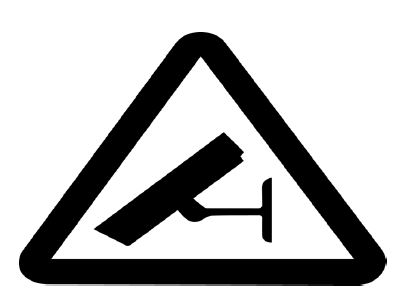 Duomenų valdytojas yra Vilniaus r. Paberžės šv. Stanislavo Kostkos gimnazija, juridinio asmens kodas 131916354, buveinė Vilniaus r. sav., Paberžės sen., Paberžės k., Mokyklos g. 1, duomenų apsaugos pareigūno el. paštas jivusik@gmail.com.Vaizdo stebėjimo tikslai yra asmenų ir turto apsauga, įrodymų apie pažeidimus rinkimas, teisių gynimas (vaizdo stebėjimas). Daugiau informacijos apie asmens duomenų tvarkymą ir savo teises galite gauti atsiuntę užklausą nurodytu el. paštu.Eil. Nr.PavadinimasKiekisStebėjimo erdvėVaizdo stebėjimas lauko teritorijojeVaizdo stebėjimas lauko teritorijojeVaizdo stebėjimas lauko teritorijojeVaizdo stebėjimas lauko teritorijoje1 Kamera 11Rytinė kiemo pusė2 Kamera 21Vakarinis įėjimas į gimnaziją3 Kamera 31Pietinis įėjimas į gimnaziją4 Kamera 41Pagrindinis įėjimas į gimnaziją5 Kamera 51Pietinė kiemo pusė6Kamera 61Rytinė kiemo dalis7 Kamera 71Rytinė pastato dalis8 Kamera 81Šiaurinė kiemo dalis9 Kamera 91Sporto aikštynas